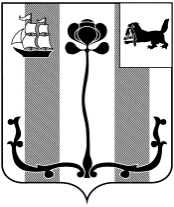 Иркутская область ДУМА ШЕЛЕХОВСКОГО МУНИЦИПАЛЬНОГО РАЙОНАР Е Ш Е Н И ЕО согласовании Перечня имущества, находящегося в муниципальной собственности Баклашинского муниципального образования и подлежащего передаче в  муниципальную собственность Шелеховского района В целях обеспечения исполнения полномочий по решению вопросов местного значения, в соответствии со ст.ст. 14, 15, 50, 51 Федерального закона от 06.10.2003 № 131-ФЗ «Об общих принципах организации местного самоуправления в Российской Федерации», Законами Иркутской области от 03.11.2016 № 96-ОЗ «О закреплении за сельскими поселениями Иркутской области вопросов местного значения», от 16.05.2008 № 14-ОЗ «Об отдельных вопросах разграничения имущества, находящегося в муниципальной собственности, между муниципальными образованиями Иркутской области», решением Думы Шелеховского муниципального района от 04.04.2011 № 6-рд «Об утверждении Положения о порядке управления и распоряжения муниципальным имуществом, находящимся в муниципальной собственности Шелеховского района», принимая во внимание решение Думы Баклашинского сельского поселения от 28.10.2021 № 28-рд «О безвозмездной передаче водопровода в собственность муниципального образования Шелеховский район», руководствуясь ст.ст.7, 8, 24, 25 Устава Шелеховского района, Д У М А   Р Е Ш И Л А:Согласовать прилагаемый Перечень имущества, находящегося в муниципальной собственности Баклашинского муниципального образования и подлежащего передаче в муниципальную собственность Шелеховского района.2. Рекомендовать Администрации Шелеховского муниципального района в лице Управления по распоряжению муниципальным имуществом:	1) в установленном порядке организовать работу по приему имущества, предусмотренного пунктом 1 решения, в муниципальную собственность Шелеховского района;	2) внести необходимые изменения в Реестр муниципального имущества Шелеховского района.3. Решение подлежит официальному опубликованию в газете «Шелеховский вестник» и размещению на официальном сайте Администрации Шелеховского муниципального района в информационно-телекоммуникационной сети «Интернет».Приложение                                                 к решению Думы Шелеховского                                                      муниципального района                                                                    от «27» января 2022 №  1-рд                                     Перечень имущества, находящегося в муниципальной собственности Баклашинского муниципального образования и подлежащего передаче в муниципальную собственность Шелеховского района  Недвижимое имуществоПринято на 1 заседании ДумыОт 27.01.2022  № 1-рд«27» января  2022 г.Председатель Думы Шелеховского муниципального района                          Мэр Шелеховскогомуниципального района______________ Ф.С Саломатов             __________ М.Н. Модин№ п/пНаименованиеАдресКадастровый(или условный) номер1ВодопроводИркутская область, Шелеховский район, с. Баклаши, вдоль а/дороги Шелехов-Баклаши38:27:000000:3264